Publicado en Barcelona el 21/07/2021 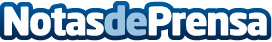 La tienda Tecnomari releva grandes secretos a tener en cuenta antes de comprar un móvilLos móviles se han convertido en una herramienta imprescindible en el día a día de millones de usuarios a nivel mundial, pero a la hora de comprar uno nuevo, no se puede elegir cualquier modelo, sin más. Hay que tener en cuenta una serie de factores que resultarán claves para comprar bien, y poder disfrutar así de un fantástico teléfono móvil. Es mejor analizar antes de comprar un smartphone nuevo. A continuación, se facilitan los detalles que permitirán hacer una fantástica compraDatos de contacto:Nerea Gonzalez931291444Nota de prensa publicada en: https://www.notasdeprensa.es/la-tienda-tecnomari-releva-grandes-secretos-a Categorias: Telecomunicaciones Entretenimiento Innovación Tecnológica http://www.notasdeprensa.es